Telling the Time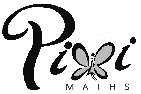 The little hand tells you the hour. Label your clock face with what the minute hand tells you.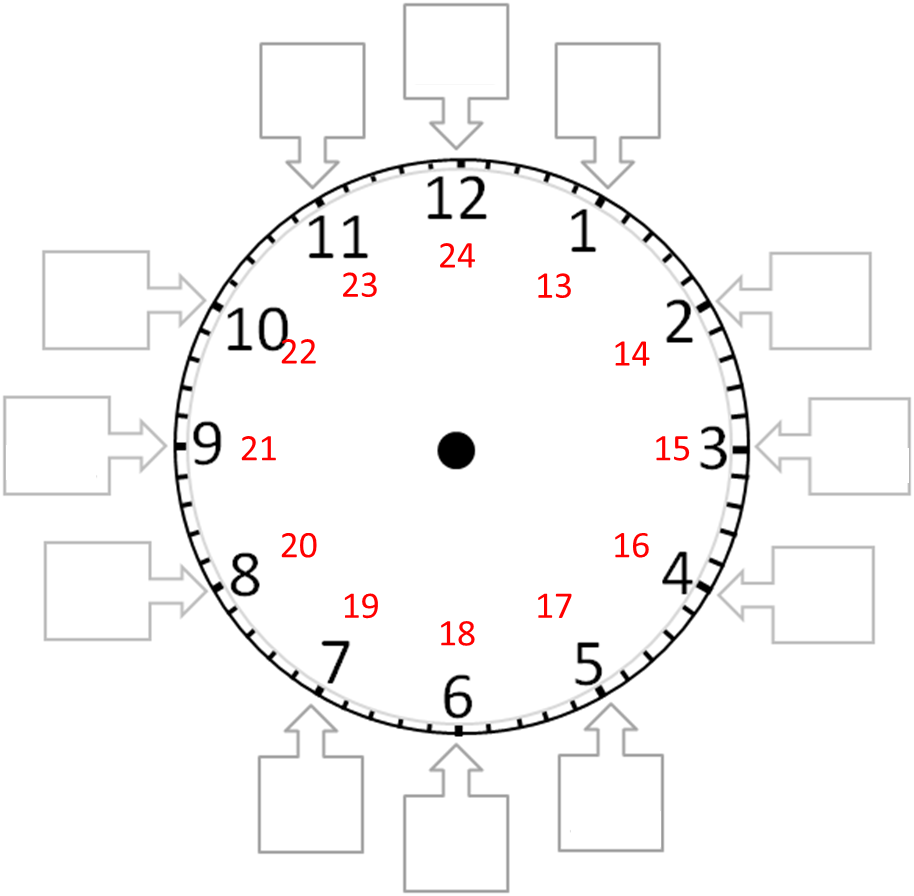 